.REPEATBlue Heeler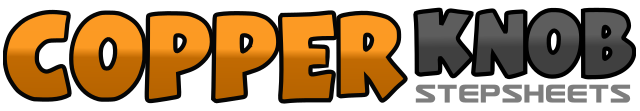 .......Count:42Wall:4Level:.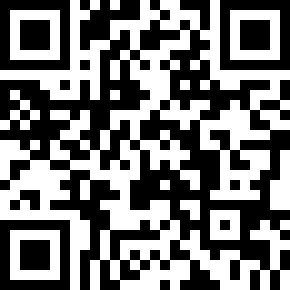 Choreographer:Mark Simpkin (AUS)Mark Simpkin (AUS)Mark Simpkin (AUS)Mark Simpkin (AUS)Mark Simpkin (AUS).Music:Dog House Blues - Ricky Lynn GreggDog House Blues - Ricky Lynn GreggDog House Blues - Ricky Lynn GreggDog House Blues - Ricky Lynn GreggDog House Blues - Ricky Lynn Gregg........1-4Step onto left toe, drop left heel, step onto right toe, drop right heel5-6Step back onto left foot, rock forward onto right foot7-8Step forward onto left, pivot ½ turn right9-12Step onto left toe, drop left heel, step onto right toe, drop right heel13-14Step back onto left foot, rock forward onto right15&16Kick left ball change (left-right) on the spot17&18Shuffle to the left (left-right-left)19-20Touch right toe behind, kick right foot forward21&22Shuffle to the right (right-left-right)23-24Kick left foot forward, touch left toe behind25-26Step forward onto left foot, pivot ½ turn right27&28Shuffle on the spot left-right-left, leaning body slightly forward29&30Shuffle on the spot right-left-right, leaning body slightly back31&32Shuffle on the spot left-right-left, leaning body slightly forward33&34Shuffle on the spot right-left-right, leaning body slightly back35-38Step forward on left, pivot ½ turn right, step forward on left, pivot ½ turn right39&40Turn ¼ turn right, shuffle to the left (left-right-left) crossing right behind41&42Shuffle to the right (right-left-right) crossing left behind